Publicado en  el 30/12/2016 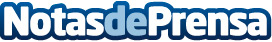 Crisis diplomática entre Rusia y Estados Unidos debido a un hackeo a las comunicaciones del Partido DemócrataLa admisitración de Obama sostiene que Rusia favoreció a Donald TrumpDatos de contacto:Nota de prensa publicada en: https://www.notasdeprensa.es/crisis-diplomatica-entre-rusia-y-estados Categorias: Internacional Telecomunicaciones Comunicación Sociedad Innovación Tecnológica http://www.notasdeprensa.es